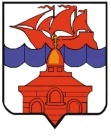 РОССИЙСКАЯ ФЕДЕРАЦИЯКРАСНОЯРСКИЙ КРАЙТАЙМЫРСКИЙ ДОЛГАНО-НЕНЕЦКИЙ МУНИЦИПАЛЬНЫЙ РАЙОНГЛАВА СЕЛЬСКОГО ПОСЕЛЕНИЯ ХАТАНГАПОСТАНОВЛЕНИЕ16.04.2021                                                                                                                     № 021 – ПГО награждении ценным подарком Главы сельского поселения ХатангаВ связи с празднованием 30-летия со Дня образования государственной службы занятости России,ПОСТАНОВЛЯЮ:наградить ценным подарком Главы сельского поселения Хатанга:- коллектив Краевого государственного казенного учреждения «Центр занятости населения сельского поселения Хатанга».Глава сельского поселения Хатанга 			   		          А.С. Скрипкин